Ogłoszenie o naborze kandydatów do służbyw Komendzie Powiatowej Państwowej Straży Pożarnej w GoleniowieKomendant Powiatowy Państwowej Straży Pożarnej w Goleniowie ogłasza nabór kandydatów do służby przygotowawczej na stanowisko stażystaLiczba kandydatów do przyjęcia do służby: 1Stanowisko etatowe (docelowe):  główny księgowy w sekcji ds. finansówSystem pełnienia służby: codziennyMiejsce pełnienia służby: Komenda Powiatowa Państwowej Straży Pożarnej w Goleniowie, 
   ul. gen. Władysława Andersa 8, 72-100 GoleniówINFORMACJE DLA KANDYDATÓW:Postępowanie będzie przeprowadzone wg terminarza:04.03.2024 r. – ogłoszenie naboru,19.03.2024 r. – zakończenie przyjmowania dokumentów,20.03.2024 r. – opublikowanie listy kandydatów zakwalifikowanych do dalszego etapu,21.03.2024 r. godz. 1200 – test sprawności fizycznej tj. próba wydolnościowa, podciąganie się na drążku (rzut piłką lekarską), bieg po kopercie oraz opublikowanie wyników i listy kandydatów zakwalifikowanych do dalszego etapu postępowania,22.03.2024 r. godz. 900 – sprawdzian braku lęku wysokości (akrofobia) oraz opublikowanie wyników,25.03.2024 r. – przyjmowanie dokumentów wymaganych przed przystąpieniem do rozmowy kwalifikacyjnej,26.03.2024 r. – opublikowanie listy kandydatów zakwalifikowanych do rozmowy kwalifikacyjnej, 27.03.2024 r. godz. 900 – rozmowa kwalifikacyjna, 28.03.2024 r. - opublikowanie wyników z rozmowy kwalifikacyjnej.Zastrzega się możliwość zmiany terminów poszczególnych etapów postępowania 
w przypadku nieprzewidzianych okoliczności (np. warunki atmosferyczne, sytuacja epidemiczna itp.). Ewentualna zmiana terminu będzie niezwłocznie umieszczona na stronie internetowej Komendy www.gov.pl/web/kppsp-goleniow a także na tablicy ogłoszeń 
w siedzibie Komendy. Wymagania stawiane kandydatom do służby w Państwowej Straży Pożarnej określone 
w art. 28 ust. 1 i 34 ust. 4 ustawy z dnia 24 sierpnia 1991 r. o Państwowej Straży Pożarnej (Dz. U. z 2024 r., poz. 127) tj.:posiadać obywatelstwo polskie, korzystać z pełni praw publicznych, być nie karanym za przestępstwo lub przestępstwo skarbowe, posiadać wykształcenie co najmniej średnie lub średnie branżowe,posiadać zdolność fizyczną i psychiczną do pełnienia służby w PSP (potwierdzoną orzeczeniem rejonowej komisji lekarskiej podległej ministrowi właściwemu do spraw wewnętrznych),posiadać uregulowany stosunek do służby wojskowej (nie dotyczy kobiet), tj. po odbyciu zasadniczej służby wojskowej lub po przeniesieniu do rezerwy bez odbycia tej służby.Poza w/w warunkami, ubiegający się o przyjęcie do służby w PSP na stanowisko docelowo główny księgowy winni spełnić jedno z niżej wymienionych kryteriów koniecznych, zgodnie z ustawą z dnia 27 sierpnia 2009 r. o finansach publicznych:mieć ukończone ekonomiczne jednolite studia magisterskie, ekonomiczne wyższe studia zawodowe, uzupełniające ekonomiczne studia magisterskie lub ekonomiczne studia podyplomowe i posiadać co najmniej 3-letnią praktykę w księgowości,mieć ukończoną średnią, policealną lub pomaturalną szkołę ekonomiczną i posiadać co najmniej 6 - letnią praktykę w księgowości,być wpisanym/ą do rejestru biegłych rewidentów na podstawie odrębnych przepisów,posiadać certyfikat księgowy uprawniający do usługowego prowadzenia ksiąg rachunkowych albo świadectwo kwalifikacyjne uprawniające do usługowego prowadzenia ksiąg rachunkowych, wydane na podstawie odrębnych przepisów.Preferencje:doświadczenie na stanowisku główny księgowy w jednostkach budżetowych min. 1 rok;prawo jazdy kategorii B.Wymagania dodatkowe:biegła znajomość ustaw: o finansach publicznych, o rachunkowości, o ubezpieczeniach społecznych, ustaw podatkowych, o odpowiedzialności za naruszenie dyscypliny finansów publicznych, o Państwowej Straży Pożarnej, o ochronie przeciwpożarowej, o służbie cywilnej, kodeksu pracy, kodeksu postępowania administracyjnego;umiejętność stosowania prawa w praktyce;umiejętność formułowania pism, notatek, sprawozdań;doświadczenie w rozliczaniu i w zakresie wykonywania dyspozycji środkami pieniężnymi; znajomość zasad prowadzenia księgowości budżetowej w jednostkach sektora finansów publicznych,obsługa programów: pakietu MS Office, Płatnik, SJO Bestia, FK-2 ZETO, itp.Kandydat do służby zobowiązany jest złożyć następujące dokumenty wymagane przed przystąpieniem do testu sprawności fizycznej:podanie o przyjęcie do służby w Państwowej Straży Pożarnej, którego wzór jest określony 
w załączniku nr 1 do rozporządzenia w sprawie postepowania kwalifikacyjnego o przyjęcie do służby w Państwowej Straży Pożarnej (Dz. U. z 2021 r., poz. 1772 ze zm.), którego wzór jest określony w załączniku nr 1 do ogłoszenia;zaświadczenie lekarskie o braku przeciwwskazań zdrowotnych do wykonywania ćwiczeń fizycznych - wystawione nie wcześniej niż 30 dni przed dniem przystąpienia do testu sprawności fizycznej,  którego wzór jest określony w załączniku nr 2 do ogłoszenia;podpisane oświadczenie o dobrowolności przystąpienia do naboru i nie wnoszeniu roszczeń do Komendanta Powiatowego PSP w Goleniowie o wypłatę odszkodowania 
z tytułu ewentualnego wypadku podczas testu sprawności fizycznej, którego wzór jest określony w załączniku nr 3 do ogłoszenia.Dokumenty wymienione w punktach 1 i 3 powinny być własnoręcznie podpisane. Wzory oświadczeń znajdują się na stronie internetowej Komendy www.gov.pl/web/kppsp-goleniow.Dokumenty wymagane przed przystąpieniem do rozmowy kwalifikacyjnej:Kserokopie świadectw pracy lub służby z poprzednich miejsc pracy lub służby, o ile wcześniej kandydat pozostawał w stosunku pracy lub służby.Kopie dokumentów potwierdzających posiadane wykształcenie, wyszkolenie lub posiadane umiejętności.Zaświadczenie o udziale w działaniach ratowniczo – gaśniczych lub ćwiczeniach organizowanych przez jednostki organizacyjne Państwowej Straży Pożarnej, o ile kandydat jest członkiem ochotniczej straży pożarnej, którego wzór jest określony w załączniku nr 4 do ogłoszenia.Każdy kandydat do służby po złożeniu dokumentów wymienionych w pkt. I niniejszego ogłoszenia otrzymuje numer identyfikacyjny, pod którym będzie następowała publikacja wyników poszczególnych etapów postępowania kwalifikacyjnego. Osoby, których oferty wpłyną drogą pocztową numer identyfikacyjny otrzymają telefonicznie na podany w podaniu o przyjęcie do służby numer telefonu.Sposób i miejsce składania dokumentów:Dokumenty powinny być ułożone wg podanej kolejności, w zamkniętej kopercie z napisem: 
”NABÓR DO SŁUŻBY – STAŻYSTA – DOCELOWO GŁÓWNY KSIĘGOWY – 
Imię i Nazwisko”. Zainteresowani proszeni są o składanie wyżej wymienionych dokumentów w terminie 
do 19 marca 2024 r. w sekretariacie Komendy Powiatowej PSP w Goleniowie przy ul. gen. Władysława Andersa 8 w godz. 800 – 1500 osobiście lub drogą pocztową na adres: Komenda Powiatowa Państwowej Straży Pożarnej, ul. gen. Władysława Andersa 8, 72-100 Goleniów.Dokumenty złożone po terminie (decyduje data wpływu aplikacji do jednostki, nie data stempla pocztowego) nie będą rozpatrywane.Uwaga! W przypadku niespełnienia wymagań, złożenia niekompletnych dokumentów lub braku własnoręcznego podpisu na wymienionych dokumentach oferta nie będzie rozpatrywana.  REKRUTACJA I POSTĘPOWANIE:Postępowanie kwalifikacyjne zostanie przeprowadzone przez komisję kwalifikacyjną powołaną przez Komendanta Powiatowego PSP w Goleniowie. Postępowanie kwalifikacyjne wobec kandydata kończy się z chwilą uzyskania przez kandydata negatywnego wyniku z któregokolwiek z etapów postępowania kwalifikacyjnego lub nie przystąpienia przez kandydata do któregokolwiek z etapów postępowania kwalifikacyjnego, wymienionych w ogłoszeniu o postępowaniu kwalifikacyjnym. Do każdego etapu naboru kandydat do służby przystępuje po okazaniu dowodu osobistego, 
a komisja zapoznaje kandydata z celem, zakresem i sposobem przeprowadzania danego etapu postępowania oraz sposobem jego oceniania. I  ETAP POSTĘPOWANIA – ocena dokumentów złożonych przed przystąpieniem do testu sprawności fizycznej.Komisja kwalifikacyjna, powołana przez Komendanta Powiatowego PSP w Goleniowie, dokona oceny złożonych przez kandydatów dokumentów. Złożenie przez kandydata dokumentów niekompletnych lub niespełnienie przez niego wymogów określonych w ogłoszeniu o planowanym postępowaniu kwalifikacyjnym jest równoznaczne z uzyskaniem negatywnego wyniku z postępowania kwalifikacyjnego.  Wyniki weryfikacji ofert wraz z informacją o zakwalifikowaniu do II etapu postępowania zostaną opublikowane na stronie internetowej www.gov.pl/web/kppsp-goleniow, a także na tablicy ogłoszeń w siedzibie Komendy Powiatowej PSP w Goleniowie w dniu 20 marca 2024 r.II  ETAP POSTĘPOWANIA – Test sprawności fizycznej:Test sprawności fizycznej dla kandydatów zostanie przeprowadzony w dniu 21 marca 2024r. godz. 1200  na terenie hali sportowej w Szkole Podstawowej  nr 2 im. Henryka Sienkiewicza, ul. Szarych Szeregów 14, 72-100 Goleniów.Przed przystąpieniem do testu sprawności fizycznej kandydat okazuje dokument potwierdzający jego tożsamość.Test sprawności fizycznej dla kandydatów (mężczyzn) obejmuje:podciąganie się na drążku,bieg po kopercie,próbę wydolnościową.Test sprawności fizycznej dla kandydatów (kobiet) obejmuje:rzut piłką lekarską,bieg po kopercie,próbę wydolnościową.Kandydat może podejść do każdej z prób dwukrotnie. Podejście drugie może nastąpić wyłącznie w dniu, w którym przeprowadzono pierwsze podejście do danej próby. Do oceny ogólnej zostaje wybrany korzystniejszy wynik podejścia uzyskany przez kandydata.Test sprawności fizycznej uznaje się za zaliczony w przypadku zaliczenia każdej z trzech prób oraz osiągnięcia wyniku końcowego dla mężczyzn – co najmniej 50 pkt, a dla kobiet – co najmniej 46 pkt.W przypadku gdy liczba kandydatów, którzy zaliczyli test sprawności fizycznej, jest mniejsza od liczby stanowisk, na które jest prowadzony nabór, można obniżyć minimalny do osiągnięcia wynik końcowy testu sprawności fizycznej do 41 punktów.Wyniki testu sprawności fizycznej wraz z informacją o zakwalifikowaniu do III etapu postępowania – sprawdzian braku lęku wysokości (akrofobia) zostaną opublikowane na stronie internetowej www.gov.pl/web/kppsp-goleniow, a także na tablicy ogłoszeń w siedzibie Komendy Powiatowej PSP w Goleniowie w dniu 21 marca 2024 r.SPOSÓB PRZEPROWADZENIA TESTU SPRAWNOŚCI FIZYCZNEJTest sprawności fizycznej składa się z prób sprawnościowych oraz próby wydolnościowej, które przeprowadza się i ocenia w sposób określony w rozporządzeniu Ministra Spraw Wewnętrznych i Administracji z dnia 25 października 2005 r. w sprawie zakresu, trybu i częstotliwości przeprowadzania okresowych profilaktycznych badań lekarskich oraz okresowej oceny sprawności fizycznej strażaka Państwowej Straży Pożarnej (tj. Dz. U. z 2023 r. poz. 1177).Test sprawności fizycznej przeprowadza się w ubiorze i obuwiu sportowym w pomieszczeniu zamkniętym o utwardzonej nawierzchni. Kandydat może podejśc do każdej z prób dwukrotnie. Podejście drugie może nastąpić wyłącznie w dniu, w którym przeprowadzono pierwsze podejście do danej próby. Do oceny ogólnej zostaje wybrany korzystniejszy wynik podejścia uzyskany przez kandydata.Próba wydolnościowaPRÓBA WYDOLNOŚCIOWA – BEEP TEST – polega na bieganiu między dwoma znacznikami (liniami), oddalonymi od siebie o  w określonym, stale rosnącym tempie. Szerokość toru wynosi . Tempo nadaje sygnał dźwiękowy, podczas trwania którego kandydat musi znajdować się poza wyznaczoną linią dwiema nogami. Jeżeli strażak dotrze do linii przed sygnałem, powinien zatrzymać się za nią i ruszyć do kolejnego odcinka po usłyszeniu sygnału.Koniec testu następuje w momencie, gdy kandydat dwukrotnie nie przebiegnie kolejnych  
w wyznaczonym czasie lub dwukrotnie pod rząd wystartuje do kolejnych odcinków przed sygnałem.Ostateczny wynik to liczba pełnych przebiegniętych 20-metrówek na tym poziomie (np. 10-9), gdzie 10 oznacza poziom, a 9 – numer 20-metrowego odcinka.Próby sprawnościowePodciąganie się na drążku:Drążek jest umieszczony na wysokości doskocznej, pozwalającej na swobodny zwis ciała, bez dotykania podłoża. W przypadku braku możliwości doskocznej do drążka, kandydat ma prawo do uzyskania pomocy osób przeprowadzających test sprawności fizycznej.Kandydat zajmuje pozycję w zwisie na drążku (nachwytem lub podchwytem) o ramionach wyprostowanych w stawach łokciowych. Na komendę „start” podciąga się, tak aby broda znalazła się powyżej drążka, i wraca do pozycji wyjściowej, następnie ponawia ćwiczenie.Oceniający głośno podaje liczbę zaliczonych podciągnięć.Jeżeli kandydat nie wykona ćwiczenia zgodnie z opisem, np. nie podciągnie się na drążku 
do wymaganej pozycji lub nie wróci do zwisu na drążku o ramionach wyprostowanych w stawach łokciowych, oceniający powtarza ostatnią liczbę prawidłowo zaliczonych podciągnięć. Podczas wykonywania ćwiczenia dozwolona jest praca tułowia i nóg. Wynikiem końcowym jest liczba prawidłowo zaliczonych podciągnięć.Bieg po kopercie:Konkurencja jest przeprowadzana na polu prostokąta o wymiarach 3 x , na którym w wyznaczonych miejscach (naklejone z taśmy o szerokości  krzyże mają wymiary 20 x ) ustawia się tyczki 
o wysokości 160- - podstawa tyczki w całości musi zakrywać naklejony krzyż (sposób rozmieszczenia tyczek przedstawia rysunek).Kandydat na komendę "na miejsca" podchodzi do linii startu i zajmuje pozycję startową.
Na komendę "start" kandydat rozpoczyna bieg zgodnie z oznaczonym na rysunku kierunkiem (A-B-E-C-D-E-A), omijając tyczki od strony zewnętrznej. Kandydat pokonuje trasę trzykrotnie. Podczas wykonywania próby obowiązuje całkowity zakaz chwytania i przytrzymywania stojących tyczek. 
W przypadku przewrócenia lub przesunięcia tyczki z punktu jej ustawienia, kandydat musi 
ją ustawić na wcześniej zajmowanym miejscu i dopiero kontynuować bieg. W przypadku nieustawienia tyczki na wcześniej zajmowanym miejscu i kontynuowaniu biegu, kandydatowi przerywa się próbę 
i uznaje się ją za niezaliczoną. Kandydat może popełnić 1 falstart, kolejny go dyskwalifikuje. Wynikiem końcowym jest czas pokonania ćwiczenia, z dokładnością do 0,01 sekundy.Schemat przebiegu konkurencji: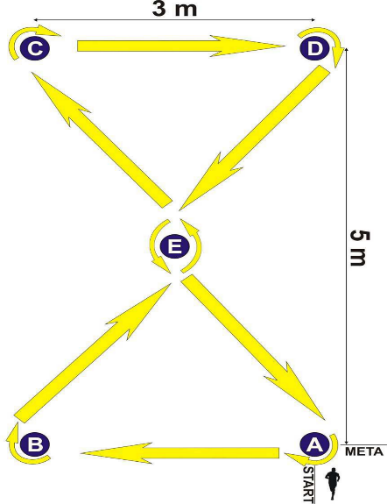 	ZAKRES OCENY SPRAWNOŚCI FIZYCZNEJ(przeliczeniowe tabele punktowe)Ocenę (w skali 6-stopniowej) wystawia się na podstawie średniej arytmetycznej uzyskanych punktów.Przykładowa ocena kandydata, który uzyskał: podciąganie się na drążku l2 razy, tj. 55 pktbieg po kopercie - 22,75 s, tj. 60 pkt, beep test l0 - 9 tj. 56 pkt. Łącznie uzyskał l7l pkt. Średnia arytmetyczna (55 + 60 + 56) : 3 : 57 pkt. Ocena = średnia arytmetyczna (57 pkt)TABELA PUNKTOWA(przeliczenie uzyskanych wyników na punkty)III  ETAP POSTĘPOWANIA - Sprawdzian braku lęku wysokości (akrofobia):1. Sprawdzian braku lęku wysokości odbędzie się 22 marca 2024 r. o godz. 900 w siedzibie
Komendy Powiatowej PSP w Goleniowie przy ul. gen. Władysława Andersa 8.Przed przystąpieniem do sprawdzianu lęku wysokości kandydat okazuje dokument potwierdzający jego tożsamość.Sprawdzian braku lęku wysokości uznaje się za zaliczony, jeżeli asekurowany kandydat samodzielnie wszedł na wysokość 20 m na drabinę ustawioną pod kątem 75º i zszedł z niej.Podczas sprawdzianu kandydatów obowiązuje obuwie kryte. Sprawdzian wykonuje się z asekuracją, z wykorzystaniem środków ochrony indywidualnej zapewnionych według odrębnych ustaleń.  Wyniki sprawdzianu braku lęku wysokości – zostaną opublikowane na stronie internetowej www.gov.pl/web/kppsp-goleniow a także na tablicy ogłoszeń w siedzibie Komendy Powiatowej PSP w Goleniowie w dniu 22 marca 2024 r. IV ETAP POSTĘPOWANIA – Ocena dokumentów złożonych przed przystąpieniem 
do rozmowy kwalifikacyjnejKandydaci, którzy zaliczą sprawdzian lęku wysokości, zobowiązani są dostarczyć dokumenty wymagane przed przystąpieniem do rozmowy kwalifikacyjnej, o których mowa w ogłoszeniu. Dokumenty należy składać osobiście w sekretariacie Komendy Powiatowej PSP 
w Goleniowie przy ul. gen. Władysława Andersa 8 w dniu  25 marca 2024 r. 
w godz. 800 – 1500.    Komisja dokonuje oceny złożonych dokumentów, która polega na sprawdzeniu ich kompletności 
oraz spełnienia wszystkich wymogów określonych w ogłoszeniu. Złożenie przez kandydata dokumentów niekompletnych lub niespełnienie przez niego wymogów określonych w ogłoszeniu jest równoznaczne z uzyskaniem negatywnego wyniku z postępowania kwalifikacyjnego.Posiadane wykształcenie, wyszkolenie lub posiadane umiejętności są oceniane w systemie punktowym. Maksymalna liczba punktów możliwa do uzyskania wynosi 60.Wyniki weryfikacji ofert wraz z informacją o zakwalifikowaniu do V etapu postępowania
 – rozmowy kwalifikacyjnej zostaną opublikowane na stronie internetowej www.gov.pl/web/kppsp-goleniow a także na tablicy ogłoszeń w siedzibie Komendy Powiatowej PSP w Goleniowie w dniu 26 marca 2024 r.SYSTEM PUNKTOWY STOSOWANY DO OCENY PREFERENCJI Z TYTUŁU POSIADANEGO PRZEZ KANDYDATA WYKSZTAŁCENIA, WYSZKOLENIA LUB POSIADANYCH UMIEJĘTNOŚCIPreferencje, za które obligatoryjnie są przyznawane punkty:1)  szkolenie podstawowe w zawodzie strażak - 20 punktów;2)  posiadanie tytułu zawodowego technik pożarnictwa - 25 punktów;3)  posiadanie tytułu zawodowego inżynier pożarnictwa - 30 punktów;4) posiadanie tytułu zawodowego inżynier i dyplomu ukończenia w Szkole Głównej Służby Pożarniczej studiów w zakresie inżynierii bezpieczeństwa w specjalności inżynieria bezpieczeństwa pożarowego, wydanego do dnia 30 września 2019 r., lub studiów na kierunku inżynieria bezpieczeństwa w zakresie bezpieczeństwa pożarowego, wydanego po dniu 30 września 2019 r., lub dyplomu ukończenia w Akademii Pożarniczej studiów na kierunku inżynieria bezpieczeństwa w zakresie inżynieria bezpieczeństwa pożarowego - 15 punktów;5) uzyskanie kwalifikacji ratownika, o których mowa w art. 13 ustawy z dnia 8 września 2006 r. o Państwowym Ratownictwie Medycznym (Dz. U. z 2020 r. poz. 882, 2112 i 2401 oraz z 2021 r. poz. 159, 1559 i 1641) - 5 punktów;6) uprawnienia do wykonywania zawodu ratownika medycznego, o których mowa w art. 10 ustawy z dnia 8 września 2006 r. o Państwowym Ratownictwie Medycznym - 15 punktów;7) wyszkolenie pożarnicze w ochotniczej straży pożarnej - ukończone SP - 5 punktów;8) wyszkolenie pożarnicze w ochotniczej straży pożarnej - ukończone SP+RT - 10 punktów;9) wyszkolenie pożarnicze w ochotniczej straży pożarnej - ukończone SP+RT+RW - 15 punktów;10) wyszkolenie pożarnicze w ochotniczej straży pożarnej - ukończone SP według programu 
   z  dnia 17 listopada 2015 r. - 15 punktów;11) ukończone liceum ogólnokształcące lub technikum w klasie, w której były nauczane
   przedmioty dotyczące funkcjonowania ochrony przeciwpożarowej, dla których zostały
   opracowane w szkole programy nauczania włączone do szkolnego zestawu programów 
   nauczania - 5 punktów;Preferencje, za które są przyznawane punkty, o ile preferencje znajdą się w ogłoszeniu:12) wykształcenie wyższe o kierunku przydatnym w Państwowej Straży Pożarnej na danym
  stanowisku, na które jest prowadzone postępowanie kwalifikacyjne, w codziennym rozkładzie
  czasu służby - 15 punktów;13) prawo jazdy kategorii C - 5 punktów;14) prawo jazdy kategorii C+E - 10 punktów;15) prawo jazdy kategorii D - 5 punktów;16) inne kwalifikacje lub uprawnienia wymagane na danym stanowisku, na które jest prowadzone
      postępowanie kwalifikacyjne - w sumie do 15 punktów, nie więcej niż 5 punktów za jedno
      uprawnienie;17) za zatrudnienie powyżej 12 miesięcy w służbie cywilnej lub na stanowisku pomocniczym, lub
 stanowisku obsługi w jednostce organizacyjnej Państwowej Straży Pożarnej, przy
 realizowaniu zadań zbliżonych do zadań na stanowisku, na które jest prowadzone
 postępowanie kwalifikacyjne - 15 punktów.Sposób liczenia punktów:1)  za kwalifikacje wymienione w pkt 1-3 przyznaje się punkty jedynie z jednego tytułu, z wyższą  wartością punktową;2)  za kwalifikacje wymienione w pkt 5 i 6 przyznaje się punkty jedynie z jednego tytułu, z wyższą wartością punktową;3)  za kwalifikacje wymienione w pkt 7-10 przyznaje się punkty jedynie z jednego tytułu, z wyższą wartością punktową;4) za kwalifikacje wymienione w pkt 7-10 przyznaje się punkty jedynie w przypadku potwierdzenia przez właściwego dla działalności ochotniczej straży pożarnej komendanta powiatowego (miejskiego) Państwowej Straży Pożarnej aktywnego członkostwa w ochotniczej straży pożarnej przez udokumentowany udział w co najmniej dwóch zdarzeniach – w działaniach ratowniczo-gaśniczych lub w ćwiczeniach organizowanych przez jednostkę organizacyjną Państwowej Straży Pożarnej (w okresie jednego roku poprzedzającego datę publikacji ogłoszenia, tj. terminu składania dokumentów, o których mowa w § 5 ust. 4 pkt 3 rozporządzenia);5) w przypadku posiadania przez kandydata kwalifikacji wymienionych w pkt 13-15 punkty sumuje się, z zastrzeżeniem że nie można łączyć pkt 13 i 14.Objaśnienia użytych skrótów:1) SP - szkolenie podstawowe strażaków-ratowników ochotniczej straży pożarnej;2) RT - szkolenie z zakresu ratownictwa technicznego dla strażaków-ratowników ochotniczej straży pożarnej;3) RW - szkolenie strażaków-ratowników ochotniczej straży pożarnej z zakresu działań przeciwpowodziowych oraz ratownictwa na wodach.V  ETAP POSTĘPOWANIA – rozmowa kwalifikacyjna.Kandydaci przystępujący do rozmowy kwalifikacyjnej powinni stawić się w siedzibie Komendy Powiatowej PSP w Goleniowie przy ul. gen. Władysława Andersa 8 w dniu 27 marca 2024 r. 
o godz. 900.Rozmowę kwalifikacyjną przeprowadzi Komisja kwalifikacyjna. Rozmowa kwalifikacyjna zostanie przeprowadzona indywidualnie z każdym z kandydatów, którzy przejdą pozytywnie wcześniejsze etapy postępowania kwalifikacyjnego.Podczas rozmowy kwalifikacyjnej ocenie podlega:autoprezentacja kandydata, w tym wskazanie zainteresowań, doświadczeń i osiągnięć oraz oczekiwań związanych ze służbą w Państwowej Straży Pożarnej;kompetencje społeczne niezbędne do służby w Państwowej Straży Pożarnej oraz ich wpływ na motywację kandydata do podjęcia służby w Państwowej Straży Pożarnej;umiejętność komunikacji, w tym przekazywania, odbierania i rozumienia informacji oraz jasnego i wyrazistego formułowania wypowiedzi.Każdy z członków komisji, po przeprowadzeniu rozmowy kwalifikacyjnej, odrębnie ocenia kandydata przyznając maksymalnie 10 punktów za każdy z ocenianych elementów. Liczbę punktów uzyskanych w trakcie rozmowy kwalifikacyjnej ustala się na podstawie średniej arytmetycznej liczby punktów przyznanych przez członków komisji z dokładnością do jednego miejsca po przecinku. Pozytywny wynik z rozmowy kwalifikacyjnej osiąga kandydat, który uzyska co najmniej 16 punktów.Wyniki z rozmowy kwalifikacyjnej zostaną opublikowane na stronie internetowej www.gov.pl/web/kppsp-goleniow a także na tablicy ogłoszeń w siedzibie Komendy Powiatowej PSP w Goleniowie w dniu 28 marca 2024 r.VI  ETAP POSTEPOWANIA – ustalenie zdolności fizycznej i psychicznej do pełnienia służby w Państwowej Straży PożarnejNa badania lekarskie w celu oceny zdolności fizycznej i psychicznej do pełnienia służby 
w Komendzie Powiatowej Państwowej Straży Pożarnej w Goleniowie zostanie skierowany kandydat, który uzyskał najwyższą liczbę punktów.W przypadku gdy komisja lekarska podległa ministrowi właściwemu do spraw wewnętrznych orzeknie, że kandydat jest niezdolny do służby w Państwowej Straży Pożarnej, na badania lekarskie jest kierowany kolejny kandydat z najwyższą liczbą uzyskanych punktów. Informacja o wyniku zakończonego postępowania kwalifikacyjnego zostanie zamieszczona niezwłocznie na stronie internetowej www.gov.pl/web/kppsp-goleniow  a także na tablicy ogłoszeń w siedzibie Komendy Powiatowej PSP w Goleniowie.SPOSÓB POSTĘPOWANIA Z DOKUMENTAMI KANDYDATÓW, KTÓRZY NIEZAKWALIFIKOWALI SIĘ DO KOLEJNYCH ETAPÓW POSTĘPOWANIAKWALIFIKACYJNEGO:Dokumenty kandydatów, którzy nie zakwalifikowali się do kolejnych etapów postępowania
kwalifikacyjnego będzie można odebrać osobiście w terminie do jednego miesiąca od zakończenia  postępowania kwalifikacyjnego, a po upływie tego terminu nieodebrane dokumenty zostaną komisyjnie zniszczone.Dokumenty kandydatów, którzy zostaną wyłonieni w naborze zostaną dołączone do ich akt
osobowych.Dodatkowych informacji udziela:W dniach roboczych (poniedziałek – piątek) w godzinach od 730 do 1530st. asp. Agnieszka Dulajstarszy specjalista ds. kadr tel. 91 4317915DANE OSOBOWE - KLAUZULA INFORMACYJNADane osobowe są przetwarzane zgodnie z przepisami rozporządzenia Parlamentu Europejskiego 
i Rady (UE) 2016/679 z dnia 27 kwietnia 2016 r. w sprawie ochrony osób fizycznych w związku 
z przetwarzaniem danych osobowych i w sprawie swobodnego przepływu takich danych oraz uchylenia dyrektywy 95/46/WE (RODO). Każdy kandydat przystępujący do naboru podaje swoje dane dobrowolnie. Bez podania wymaganych danych osobowych nie będzie możliwy udział 
w naborze.Administrator danych i kontakt do niego: Komendant Powiatowy Państwowej Straży Pożarnej w Goleniowie (ul. gen. Wł. Andersa 8, 72-100 Goleniów, tel. 91 43 17 900, fax. 91 43 17 909, email:sekretariat@straz.goleniow.pl).Kontakt do inspektora ochrony danych: Inspektor Ochrony Danych Osobowych - 71-637 Szczecin, ul. Firlika 9/14, tel. 91 48 08 809, fax. 91 48 08 802 e-mail: iod@szczecin.kwpsp.gov.pl.Cel przetwarzania danych: przeprowadzenie naboru do służby w PSP na stanowisko stażysta, docelowo główny księgowy.Informacje o odbiorcach danych: Komendant Powiatowy Państwowej Straży Pożarnej w Goleniowie.Okres przechowywania danych: czas niezbędny do przeprowadzenia naboru.Uprawnienia: prawo żądania od administratora danych dostępu do danych, ich sprostowania, usunięcia lub ograniczenia przetwarzania, wniesienia sprzeciwu wobec przetwarzania tych danych, a także prawo do przeniesienia danych; żądanie w tej sprawie można przesłać na adres kontaktowy administratora danych, podany powyżej;prawo do wniesienia skargi do organu nadzorczego.Podstawa prawna przetwarzania danych: art. 28 ustawy o Państwowej Straży Pożarnej.Inne informacje: podane dane nie będą podstawą do zautomatyzowanego podejmowania decyzji; nie będą też profilowane.Liczba odcinków1 odc.2 odc.3 odc.4 odc.5 odc.6 odc.7 odc.8 odc.9 odc.10 odc.11 odc.12 odc.Czas odcinkaPoziomPrzebiegnięty dystans (m)Przebiegnięty dystans (m)Przebiegnięty dystans (m)Przebiegnięty dystans (m)Przebiegnięty dystans (m)Przebiegnięty dystans (m)Przebiegnięty dystans (m)Przebiegnięty dystans (m)Przebiegnięty dystans (m)Przebiegnięty dystans (m)Przebiegnięty dystans (m)Przebiegnięty dystans (m)Czas odcinka1204060801001201409,021601802002202402602803008,033203403603804004204404607,544805005205405605806006206407,256606807007207407607808008206,86840860880900920940960980100010206,5710401060108011001120114011601180120012206,28124012601280130013201340136013801400142014406,09146014801500152015401560158016001620164016605,710168017001720174017601780180018201840186018805,5111900192019401960198020002020204020602080210021205,31221402160218022002220xxxxxxx5,1LICZBAPUNKTÓWPodciąganie się na drążku(liczba powtórzeń)Rzut piłką lekarską (odległość w metrach)Bieg po kopercie(czas w sekundach)Beep test(poziom - liczba odcinków)752610,0022,0012 - 574259,9022,0512 - 473249,8022,1012 - 372239,7022,1512 - 271229,6022,2012 - 170219,5022,2511 - 1269209,4022,3011 - 1168199,3022,3511 - 1067189,2022,4011 - 966179,1022,4511 - 865169,0022,5011 - 7648,9022,5511 - 663158,8022,6011 - 5628,7022,6511 - 461148,6022,7011 - 3608,5022,7511 - 2598,4022,8011 - 158138,3022,8510 - 11578,2022,9010 - 10568,1022,9510 - 955128,0023,0010 - 85423,0510 - 7537,9023,1010 - 65223,1510 - 5517,8023,2010 - 4501123,2510 - 3497,7023,3010 - 24823,3510 - 1477,6023,409 - 114623,459 - 1045107,5023,509 - 94423,609 - 8437,4023,709 - 74223,809 - 6417,3023,909 - 540924,009 - 4397,2024,109 - 33824,209 - 2377,1024,309 - 13624,408 - 113587,0024,508 - 103424,608 - 9336,9024,708 - 83224,808 - 7316,8024,908 - 630725,008 - 5296,7025,108 - 42825,208 - 3276,6025,308 - 22625,408 - 12566,5025,507 - 102425,607 - 9236,4025,707 - 82225,807 - 7216,3025,907 - 620526,007 - 5196,2026,107 - 41826,207 - 3176,1026,307 - 21626,407 - 11546,0026,506 - 101426,606 - 9135,9026,706 - 81226,806 - 7115,8026,906 - 610327,006 - 595,7027,106 - 4827,206 - 375,6027,306 - 265,5027,406 - 1525,4027,505 - 945,3027,605 - 835,2027,705 - 725,1027,805 - 6115,0027,905 - 5